PreCalculus 1.4Relation: A set of points with x and y coordinates.Definition of a Function: A relation where all of the x coordinates only have one y coordinate.Is the relation a function?	Every y value has exactly one y value. 	This relation is a function. All of the y coordinates have different x’s.This relation is not a function. The x value of 1 has two different y values.	This relation is a function.  All of the y coordinates have different x values.The Vertical Line Test	If a relation is a function and you draw any vertical line, the line will 		touch the graph only one time.Use the vertical line test to verify if these are functions or not.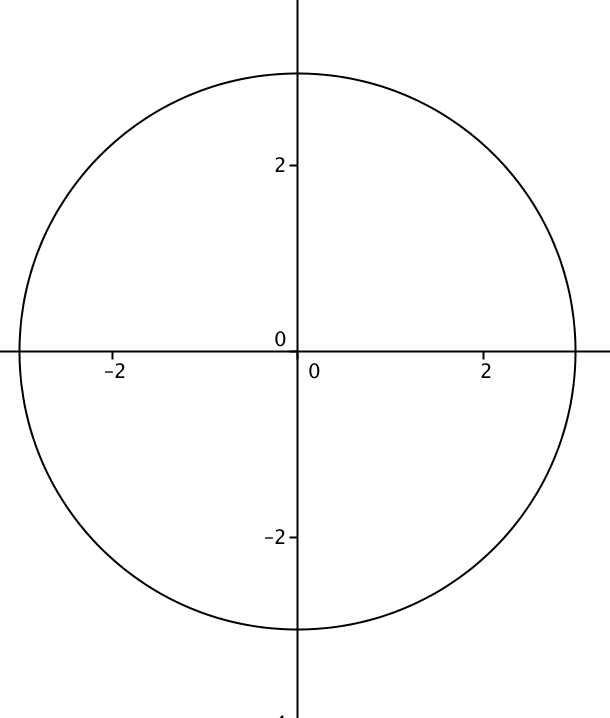 This is not a function as the vertical line would hit two points.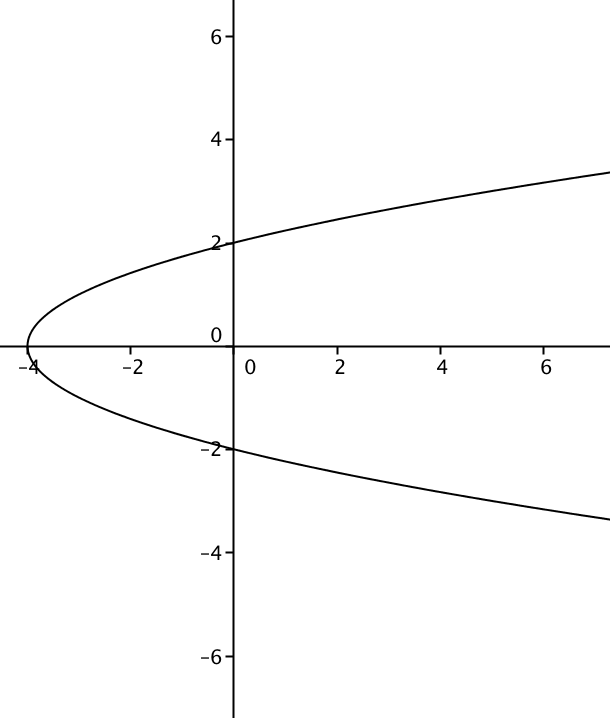 This is not a function as the vertical line would hit the curve twice.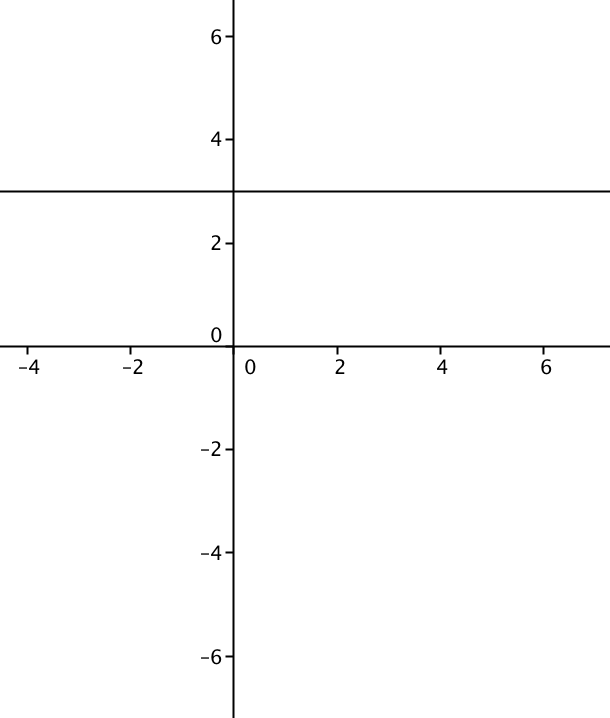 This is a function as any vertical line would just hit the curve one time. is a function of          is the independent variable and  is the dependent variableIs  a function of  algebraically? 	(Solve for  and see if there is only one  value)	  		y is a function of xIs  a function of  algebraically? 	(Solve for  and see if there is only one  value)	      	y is not a function of x.Function Notation	This is read “The value of at  is .” is the same thing as y.  We could write this same function as Evaluating a Function	Evaluate means to put the given value in for the  and solve for Piece-Wise Function	A piece-wise function has different rules for different numbers.	This function has a negative number for  if  is less than 0.	This function has a positive number for  if  is    This will never happen.	Graph this function.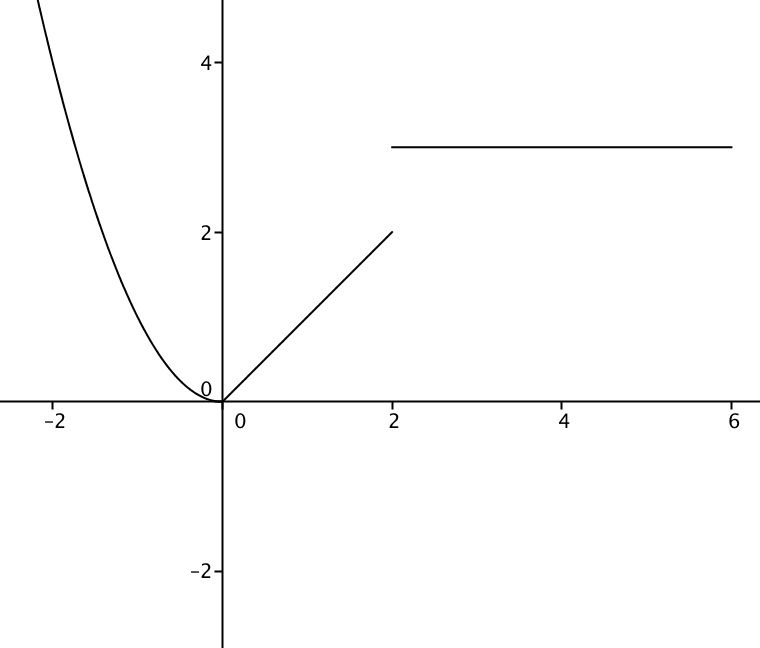 The Domain and Range of the function 	The domain is the x coordinate.	The range is the y coordinate.Find the domain and range of the following graphs.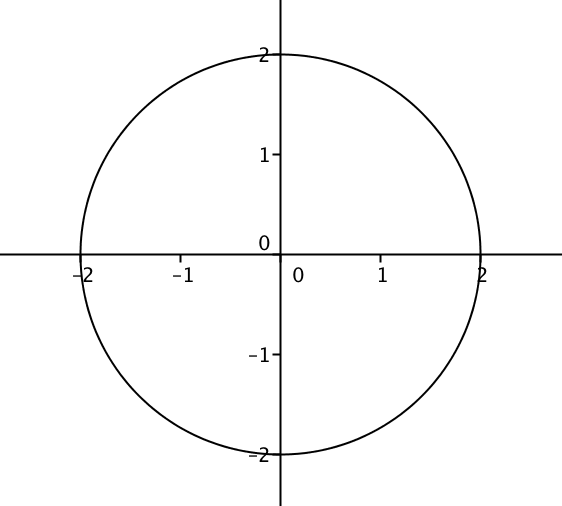 Domain     Range  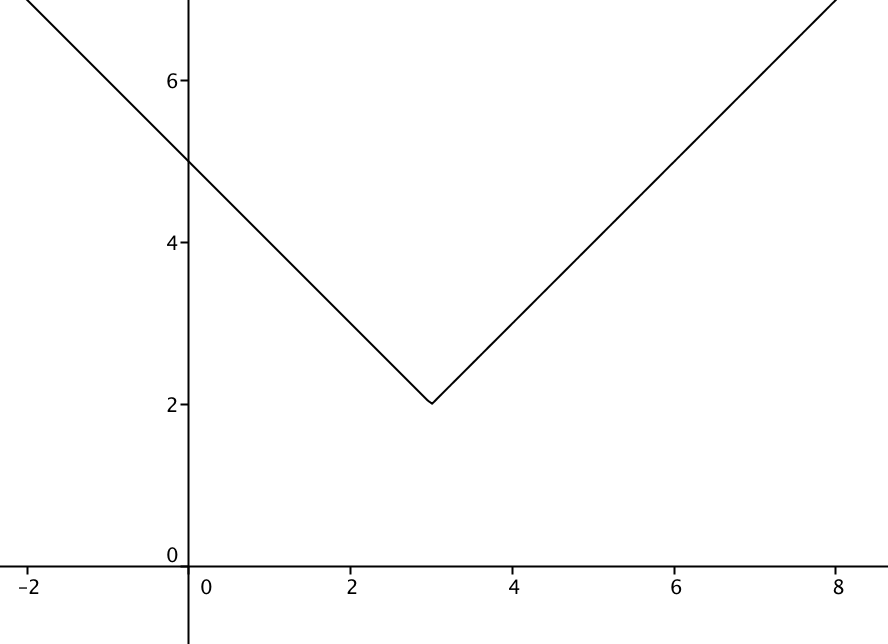 Domain  [-2, 8]   Range  [2, 7]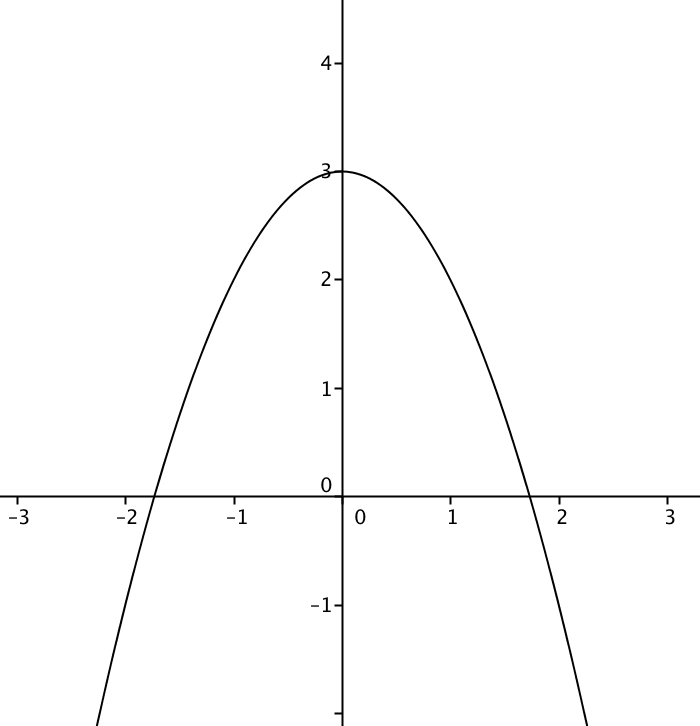 Domain  [-2.2, 2.2]       Range [-2.2, 3]XY0014253749XY01121-2242-4XY0111213141